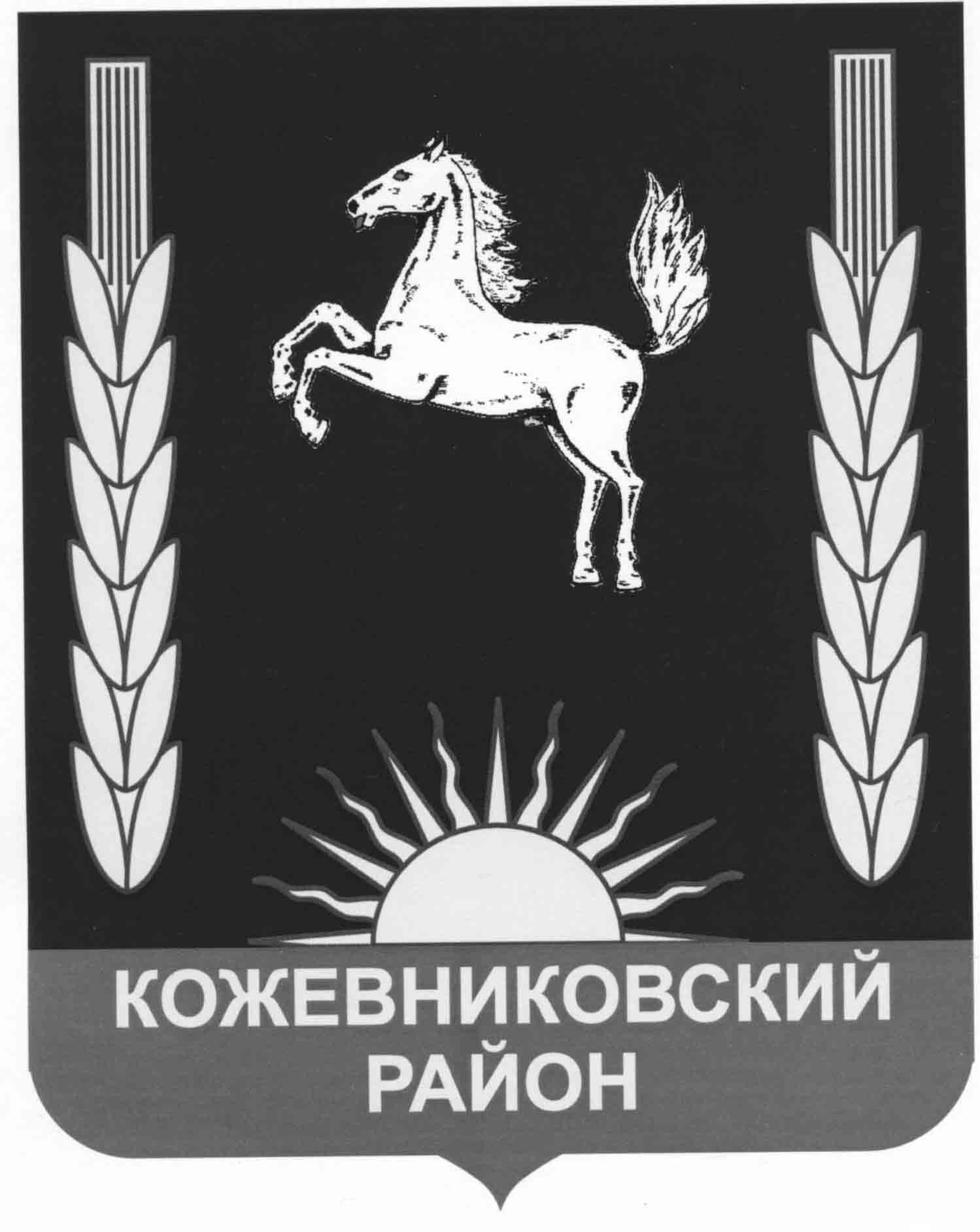 АДМИНИСТРАЦИЯ КОЖЕВНИКОВСКОГО РАЙОНАПОСТАНОВЛЕНИЕ27.10.2020                                                                                                   № 564с. КожевниковоКожевниковского района Томской областиВ соответствии со статьей 179 Бюджетного кодекса Российской Федерации, постановлением Администрации Кожевниковского района от 12.07.2012 № 668 «Об утверждении Порядка принятия решений о разработке, формировании, реализации и оценки эффективности реализации муниципальных программ Кожевниковского района», распоряжением Администрации Кожевниковского района от 03.03.2020 № 93-р «О разработке муниципальных программ и внесении изменений в муниципальные программы Администрации Кожевниковского района в 2020 году»ПОСТАНОВЛЯЮ:Утвердить муниципальную программу «Развитие молодежной политики, физической культуры и спорта в Кожевниковском районе на 2021-2026 годы» согласно приложению к настоящему постановлению.Признать утратившими силу следующие постановления Администрации Кожевниковского района с 01.01.2021 года:         от 12.08.2014 № 466 «Об утверждении муниципальной программы  «Развитие физической культуры и спорта на территории муниципального образования Кожевниковский район на 2015-2020 годы»;от 14.11.2018 № 714 «О внесении изменений в постановление Администрации Кожевниковского района от 12.08.2014 № 466«Об утверждении муниципальной программы«Развитие физической культуры и спорта на территории муниципального образования Кожевниковский район на 2015-2020 годы»»;         от 05.07.2019 № 400 «О внесении изменений в постановление Администрации Кожевниковского района от 12.08.2014 № 466«Об утверждении муниципальной программы«Развитие физической культуры и спорта на территории муниципального образования Кожевниковский район на 2015-2020 годы»»;         от 11.11.2019 № 628 «О внесении изменений в постановление Администрации Кожевниковского района от 12.08.2014 № 466«Об утверждении муниципальной программы«Развитие физической культуры и спорта на территории муниципального образования Кожевниковский район на 2015-2020 годы»»;от12.02.2020№ 72«Овнесении измененийвпостановление Администрации Кожевниковскогорайона от12.08.2014№466«Об утверждении муниципальной программы«Развитие физической культуры и спорта на территории муниципального образования Кожевниковский район на 2015-2020 годы»;         от 09.12.2015 № 595«Об утверждении муниципальной программы «Молодежь Кожевниковского района на 2016-2020 годы»;          от 01.10.2018 № 630 «О внесении изменений в постановление Администрации Кожевниковского района от 09.12.2015 № 595«Об утверждении муниципальной программы«Об утверждении муниципальной программы  «Молодежь Кожевниковского района на 2016-2020 годы»»;          от 29.05.2019 № 326 «О внесении изменений в постановление Администрации Кожевниковского района от 09.12.2015 № 595«Об утверждении муниципальной программы«Об утверждении муниципальной программы  «Молодежь Кожевниковского района на 2016-2020 годы»»;3. Опубликовать настоящее постановление в районной газете «Знамя труда» и разместить на официальном сайте органов местного самоуправления Кожевниковского района.4. Настоящее постановление вступает в силу со дня его опубликования, но не ранее 01 января 2021 года.5. Контроль исполнения настоящего постановления возложить на  заместителя Главы Кожевниковского района по социальной политике  - начальнику отдела по культуре, спорту, молодежной политике и связям с общественностью ЮркинаС.В.  Глава района                                                                                                       А.А. МалолеткоИ.о. начальника Управления финансов                  _________________О.В.Скаридова                                                                                                                           «____»_________________ 2020г.А.А. Тузиков8 (38244) 21583Об утверждении муниципальной программы«Развитие молодежной политики, физической культуры и спорта в Кожевниковском районе на 2021-2026 годы»Заместитель Главы Кожевниковского района по социальной политике – начальник отдела по культуре, спорту, молодежной политике и связям с общественностью _______________ С.В. Юркин«____» _______________2020 г.Главныйспециалист-юристотдела правовой и кадровой работы                                      ___________Е.А. Маслова                                      _________________ 2020 г.